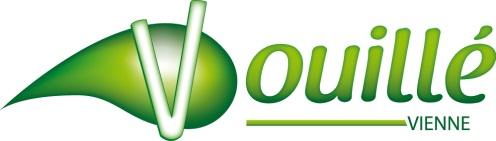 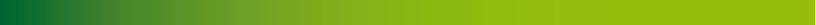 ARRETE N° 113 V /2023Réglementant la circulation sur la commune de VouilléVu la loi n° 82.213 du 2 Mars 1982 relative aux droits et libertés des communes, des départements et régions,Vu le code de la route et les articles R 37.1 et R 46,Vu le code général des collectivités territoriales et notamment les articles L 2212.2, L 2213, L 2213.5 et L 2512.13,Vu l’arrêté interministériel du 15 Juillet 1974 approuvant la 8ème partie de la signalisation temporaire du livre I de l’instruction interministérielle sur la signalisation routière, modifié par l’arrêté du 6 Novembre 1992,Vu le décret n° 86.475 du 14 Mars 1986 relatif à l’exercice de pouvoir de police en matière de circulation routière et modifiant certaines dispositions du code de la route,Considérant la demande de GEF TP en date du 21 avril 2023,Considérant la pose de massif d’éclairage public, il est nécessaire de réglementer la circulation rue du Coquet (commune de Vouillé) ;ARRETEArticle 1er. - En raison de pose de massif d’éclairage public, avec empiètement sur la chaussée, la circulation sera réduite sur section courante avec basculement sur la chaussée opposée. La circulation sera alternée par panneaux de type B15 C18. Les travaux porteront sur le trottoir et la chaussée. Il sera interdit à tous les véhicules de dépasser et de stationner aux abords du chantier. Cet arrêté prendra effet le jeudi 25 mai 2023 pour une durée prévisionnelle de 120 jours.Article 2.- La signalisation réglementaire sera posée par le pétitionnaire sous le contrôle des services techniques de la Mairie de Vouillé.Article 3.- Ampliation du présent arrêté sera transmise à :GEF TPMonsieur le Commandant de la brigade de VOUILLE	Vouillé, le 24 mai 2023	Éric MARTIN